Kjøring i privatbil/båtI forbindelse med turer og ekskursjoner kan det være aktuelt at elever sitter på i privatbiler. I tillegg kan det være aktuelt å ta med elever i båt som en del av undervisningen.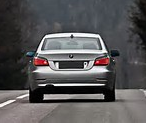 Elevene er forsikret på vanlig måte dersom reisen er en del av undervisningen og foregår i skoletiden. Det forutsettes at alle som kjører elver, følger veitrafikklovens bestemmelser. I båt følges anerkjente båtvett-regler og regler for båtførerbevis. Flytevest er obligatorisk.Bilder av elever på skolens hjemmesideSkolen legger ut informasjon på nettet, og i den forbindelse er det aktuelt å legge ut bilder fra aktiviteter som foregår på skolen.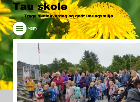 Datatilsynet har anbefalt at tillatelse fra foresatte innhentes før bilder blir lagt ut på nettet, selv om dette strengt tatt ikke er nødvendig i henhold til personregisterloven. Kun dersom navn skal kobles til bilder, faller dette inn under personregisterloven og krever skriftlig tillatelse. Tau skole satser på mye informasjon via vår hjemmeside og det er ønskelig av flest mulig gir sin tilslutning til at vi kan legge ut bilder som viser aktivitet. Vi legger ikke ut bilder med navn, og vi prøver så langt som mulig å kun legge ut gruppebilder.SyklingI forbindelse med turer i skolens regi kan det være aktuelt å sykle langs riksveg (gjelder 5., 6. og 7. trinn). 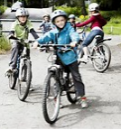 Regler for sykling i trafikken blir gjennomgått og tydeliggjort i forkant av hver tur. En voksenperson vil sykle med gul vest i for- og bakkant av elevrekka. Alle elever må ha hjelm.Bading i forbindelse med turerI forbindelse med turer i skolens regi kan det være aktuelt å la elever bade.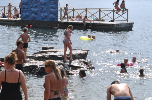 Krav i tråd med Opplæringslova §12-1 første ledd, bokstav bMaks 14 elever pr. voksenVoksen badevakt skal, senest det siste året, ha avlagt godkjent livredningsprøve.Området for bading skal være klart avgrenset.Underskriften vil gjelde så lenge eleven går på Tau skole. Det vil være mulig å endre skjemaet underveis, men da på foresattes initiativ. Skjemaet kan hentes fra skolens hjemmeside; www.minskole.no/tbs.Skjemaet blir arkivert og vil gjelde både for skole og SFO.  Skjemaet underskrives og leveres kontaktlærer. 	Jeg/vi gir tillatelse til at det blir lagt ut bilder på skolens hjemmeside der vår sønn/datter er med	Jeg/vi gir tillatelse til at vår sønn/datter får sitte på i privat bil/båt i forbindelse med turer/ekskursjoner i skoletiden	Jeg/vi gir herved vår sønn/datter tillatelse til å bade under forutsetning av at skolens regler følges.  	Jeg/vi gir tillatelse til at vår sønn/datter kan sykle langs riksvegenElevens navn:Fødselsår:Dato:Underskrift foresatte: